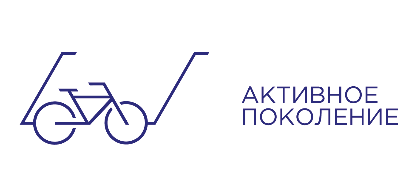 Победители конкурса «Активное поколение»-2018в Дальневосточном и Сибирском Федеральных округахАлтайский крайРубцовская городская организация общественной организации Общества «Знание» России, проект «Танец барабана для биения сердца».Краевое государственное бюджетное учреждение социального обслуживания «Комплексный центр социального обслуживания населения города Славгорода», проект «Клуб путешественников «Я возьму тебя с собой». Рубцовская Городская Молодежная Общественная Организация «Федерация Армрестлинга, Бодибилдинга и фитнеса спортивный клуб  «Олимп», проект «Спорт как образ жизни». Краевое государственное бюджетное учреждение «Государственный художественный музей Алтайского края», проект «Креативная ремесленная площадка «Сотвори!».Барнаульская городская общественная организация «Приют для бездомных собак и кошек «Ласка», социально-образовательный информационный проект «Время помогать!».КГБУСО «Комплексный центр социального обслуживания населения города Бийска», проект «Жить активно – мыслить позитивно». Красноярский крайМуниципальное бюджетное учреждение культуры «Централизованная библиотечная система» города Боготола», «БиблиоБабули».Районное муниципальное бюджетное учреждение «Комплексный центр социального обслуживания населения», «Шушенские волонтёры 55+» (пгт. Шушенское).Красноярская региональная молодежная общественная организация «Траектория Жизни», «Мисс серебряный возраст!» (г. Зеленогорск).Региональная Автономная Некоммерческая Организация «Центр помощи после инсульта «Вера», проект «Сообщество волонтеров «Пожилые – пожилым» (г. Красноярск).Красноярская Региональная Общественная Организация по поддержке гражданских инициатив «Энергия Енисея», проект «Река – любому возрасту покорна» (г. Енисейск).Приморский крайКГОБУ «Специальная (коррекционная) школа-интернат для детей-сирот и для детей, оставшихся без попечения родителей, с ограниченными возможностями здоровья г. Артема»,  проект «Лайфхак для бабушек».Приморская краевая общественная организация социальной помощи «Воскресенье», проект «Обучение пожилых незрячих людей пространственной ориентации» (г. Владивосток).Благотворительный фонд «Ника», Школа «Активный пенсионер» (г. Находка).Хабаровский крайМуниципальное бюджетное учреждение  Верхнебуреинская межпоселенческая централизованная библиотечная система (МБУ ВМЦБС), «Интернет во спасение» (п. Чегдомын).Краевое государственное бюджетное учреждение культуры «Хабаровская краевая специализированная библиотека для слепых», «Программа музыкальных ретро-вечеров старшему поколению с глубоким нарушением зрения».  Автономная некоммерческая культурно-просветительская организация «КультураПлюс», проект «Школа полезного досуга для людей зрелого и старшего возраста «Альтернатива» (г. Амурск).Муниципальное учреждение культуры «Городская Централизованная Библиотека», «Не потеряйся! Курс выживания в тайге» (г. Комсомольск-на-Амуре).Иркутская областьОбщественная организация «Совет женщин Зиминского районного муниципального образования», проект «Направление – жизнь!».Муниципальное бюджетное учреждение культуры «Централизованная библиотечная система г. Черемхово», «Белый журавль» - общественная школа активного долголетия в г. Черемхово.Саянский благотворительный фонд местного сообщества, «Серебряные волонтёры» (г. Саянск). МКУК «Нижнеилимская ЦМБ имени А.Н. Радищева», «КВН для молодых душой» (г. Железногорск-Илимский).Кемеровская областьМуниципальное казенное учреждение «Социально-реабилитационный центр для несовершеннолетних «Радуга», проект «Дедушкина мастерская» (г. Ленинск-Кузнецкий).Муниципальное бюджетное учреждение Анжеро-Судженского городского округа «Анжеро-Судженский Комплексный центр социального обслуживания населения», «Жизнь продолжается».МБУ «КЦСОН Рудничного района г. Кемерово», проект по повышению компьютерной грамотности граждан пожилого возраста и инвалидов «Интернет от А до Я».Некоммерческая организация «Благотворительный фонд поддержки Городского Дворца детского (юношеского) творчества им. Н.К. Крупской», «Голоса города» (г. Новокузнецк).Новосибирская областьНМООИ «Ассоциация «Интеграция» ОООИ–РСИ, проект «Интегрированная творческая мастерская», «Керамика – делаем вместе!» (г. Новосибирск).Некоммерческое партнерство детский контактный зоопарк «Дворик», проект «Вместе мы можем все: столярная мастерская «Деды-внуки» (г. Новосибирск).Омская областьБюджетное учреждение Омской области «Комплексный центр социального обслуживания населения Любинского района», «Золотой ТУРист» (р.п. Любинский).Исилькульское районное отделение Омской областной общественной организации ветеранов (пенсионеров), Социальная теплица «Зеленый уголок» (г. Исилькуль).Бюджетное учреждение Омской области «Комплексный центр социального обслуживания населения Муромцевского района», проект «Активное поколение-школа ухода» (р.п.Муромцево).Благотворительный фонд «Обнимая небо», проект «Школа ухода и взаимопомощи» (г. Омск). Омская региональная общественная организация «Центр развития туризма «Увлечён и Я», проект «Амбассадоры активного долголетия» (г. Омск)..Томская областьМуниципальное бюджетное учреждение культуры «Многофункциональный социо-культурный комплекс» Библиотечная информационная система, проект «Отражение» (г. Стрежевой).